       Blue                KSJ LONG TERM Overview for RELIGIOUS EDUCATION           2yr cycle                            key            other world faiths 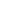        Blue                KSJ LONG TERM Overview for RELIGIOUS EDUCATION           2yr cycle                            key            other world faiths        Blue                KSJ LONG TERM Overview for RELIGIOUS EDUCATION           2yr cycle                            key            other world faiths        Blue                KSJ LONG TERM Overview for RELIGIOUS EDUCATION           2yr cycle                            key            other world faiths        Blue                KSJ LONG TERM Overview for RELIGIOUS EDUCATION           2yr cycle                            key            other world faiths        Blue                KSJ LONG TERM Overview for RELIGIOUS EDUCATION           2yr cycle                            key            other world faiths        Blue                KSJ LONG TERM Overview for RELIGIOUS EDUCATION           2yr cycle                            key            other world faiths Autumn 1Autumn 2Spring 1Spring 2Summer 1Summer 2EYFSEYFS 2 Harvest: Why people of faith say thank you to God at Harvest time. 4 hoursS5 Christian Art:  How Christians express their faith through art?  How do people of faith express their beliefs through art?  6 hours (4 and 2)Judaism Hinduism Islam S5 Christian Art:  How Christians express their faith through art?  How do people of faith express their beliefs through art?2.2 Christmas.  Why was the birth of Jesus such good news?1.4 Jesus:  What made Jesus special?1.5 Easter:  What do you think is the most important part of the Easter Story? 1.7 Baptism:  Why is Baptism special?How do people of world faiths welcome new babies?Hinduism Islam Sikhism EYFS 3 Special People: Why do Christians believe Jesus is special? Founders and leaders of faith Islam SikhismY1/2EYFS 2 Harvest: Why people of faith say thank you to God at Harvest time. 4 hoursS5 Christian Art:  How Christians express their faith through art?  How do people of faith express their beliefs through art?  6 hours (4 and 2)Judaism Hinduism Islam S5 Christian Art:  How Christians express their faith through art?  How do people of faith express their beliefs through art?2.2 Christmas.  Why was the birth of Jesus such good news?1.4 Jesus:  What made Jesus special?1.5 Easter:  What do you think is the most important part of the Easter Story? 1.7 Baptism:  Why is Baptism special?How do people of world faiths welcome new babies?Hinduism Islam Sikhism EYFS 3 Special People: Why do Christians believe Jesus is special? Founders and leaders of faith Islam SikhismY3/43.6 Harvest: How do people of faith say thank you to God for the harvest? How do people of faith say thank you to God for the harvest? Judaism Hinduism 3.1 Called by God: What does it mean to be called by God? Local Faith Leaders: Who are they and what do they do? Hinduism Islam Judaism Sikhism3.1 Called by God: What does it mean to be called by God? Local Faith Leaders: Who are they and what do they do? Hinduism Islam Judaism Sikhism 4.2 Christmas: Why is Jesus described as the light of the world? Why is light an important symbol in world faiths? Judaism4.3 Jesus: Why do Christians believe Jesus is the Son of God? Why do Jewish people believe that the Sabbath/Shabbat is so important? Judaism3.4 Easter: Is the cross a symbol of sadness or joy?3.5 Rules for Living: Which rules should we follow? Does everybody follow the same rules? Why? Why not? Buddhism Islam Sikhism4.6 Prayer: What is prayer? How do people of World Faiths pray? Buddhism Hinduism Islam JudaismYr5/65.1 The Bible: How and why do Christians read the Bible? Why are sacred texts so important to people of faith? Hinduism Islam Judaism Sikhism 6.2 Advent: How do Christians prepare for Christmas? 5.3 Jesus: Why do Christians believe Jesus was a great teacher?6.4 Jesus (Easter): Who was Jesus? Who is Jesus? Who was Jesus? Buddhism Hinduism Islam Judaism Sikhism6.6 God: What is the nature and character of God? Have you discovered any beliefs about God in common across different faiths? Hinduism Islam5.5 Old Testament women: Did she make the right choice? Did she make the right choice? Judaism         Orange               LONG TERM Overview for RELIGIOUS EDUCATION                                          Orange               LONG TERM Overview for RELIGIOUS EDUCATION                                          Orange               LONG TERM Overview for RELIGIOUS EDUCATION                                          Orange               LONG TERM Overview for RELIGIOUS EDUCATION                                          Orange               LONG TERM Overview for RELIGIOUS EDUCATION                                          Orange               LONG TERM Overview for RELIGIOUS EDUCATION                                          Orange               LONG TERM Overview for RELIGIOUS EDUCATION                                 Autumn 1Autumn 2Spring 1Spring 2Summer 1Summer 2FS1.1 Harvest: How can we help those who do not have a good harvest? How do people of Jewish faith celebrate the harvest? Judaism 5 hours 1.8 Joseph: Why is Joseph a Bible hero? 5 hours1.8 Joseph: Why is Joseph a Bible hero? 5 hoursEYFS 4 Christmas:  How do Christians celebrate Jesus’ birthday?Why do Hindus light candles at Diwali?Hinduism2.3 Jesus.  Why did Jesus welcome everyone?EYFS 7 Easter: Why do Christians believe that Easter is all about love2.1 The Bible. Why is the Bible such a special book? Do people of all world faiths have holy books? Islam Judaism Sikhism1.9 My world Jesus world: How is the place where Jesus lived different from how we live now? JudaismY1/21.1 Harvest: How can we help those who do not have a good harvest? How do people of Jewish faith celebrate the harvest? Judaism 5 hours 1.8 Joseph: Why is Joseph a Bible hero? 5 hours1.8 Joseph: Why is Joseph a Bible hero? 5 hoursEYFS 4 Christmas:  How do Christians celebrate Jesus’ birthday?Why do Hindus light candles at Diwali?Hinduism2.3 Jesus.  Why did Jesus welcome everyone?EYFS 7 Easter: Why do Christians believe that Easter is all about love2.1 The Bible. Why is the Bible such a special book? Do people of all world faiths have holy books? Islam Judaism Sikhism1.9 My world Jesus world: How is the place where Jesus lived different from how we live now? JudaismY3/4 4.1 David and the Psalms: What values do you consider to be important?3.2 Christmas: How does the presence of Jesus Impact on people’s lives?3.3 Jesus: How did/does Jesus change lives?4.4 Easter: A story of betrayal or trust? What do world faiths say about forgiveness? Hinduism Islam Judaism Sikhism4.5 The Church: Are all churches the same? Are all places of worship the same? Do people worship God in the same way? Hinduism Islam Judaism SikhismS10 Proverbs: Is the book of proverbs still relevant today?Y5/66.1 Life as a journey: Is every person’s journey the same? Why do people of faith make pilgrimages? Hinduism Islam Judaism Sikhism5.2 Christmas. How do our celebrations reflect the true meaning of Christmas?6.3A The Exodus: Why is the Exodus such a significant event in Jewish and Christian history? Judaism 6.3 The Eucharist: Why do Christians celebrate the Eucharist? 6.3 The Eucharist: Why do Christians celebrate the Eucharist? 5.4 Easter: Why do Christians believe that Easter is a celebration of victory?5.9 St Paul: How did the news of Jesus’ resurrection spread around the world? 6.7 People of faith: How does having faith affect people’s lives? How does having faith affect people’s lives? Buddhism Hinduism Islam         Green                LONG TERM Overview for RELIGIOUS EDUCATION                                          Green                LONG TERM Overview for RELIGIOUS EDUCATION                                          Green                LONG TERM Overview for RELIGIOUS EDUCATION                                          Green                LONG TERM Overview for RELIGIOUS EDUCATION                                          Green                LONG TERM Overview for RELIGIOUS EDUCATION                                          Green                LONG TERM Overview for RELIGIOUS EDUCATION                                          Green                LONG TERM Overview for RELIGIOUS EDUCATION                                 Autumn 1Autumn 2Spring 1Spring 2Summer 1Summer 2FS1.2 Creation: What are your favourite things that God created? What do people of Muslim and Hindu faith believe about how God made the world? Hinduism Islam S3 Old Testament: What does this story teach us about God? What do you think is the most important part of this story? Hinduism Islam Judaism SikhismS3 Old Testament: What does this story teach us about God? What do you think is the most important part of this story? Hinduism Islam Judaism Sikhism EYFS 5 Stories Jesus Heard: Which stories did Jesus hear when he was a child? EYFS 6 Stories Jesus Told: Why did Jesus tell stories?1.3 Christmas: Why do we give and receive gifts? Hinduism IslamEYFS 5 Stories Jesus Heard: Which stories did Jesus hear when he was a child? EYFS 6 Stories Jesus Told: Why did Jesus tell stories?EYFS 6 Stories Jesus Told: Why did Jesus tell stories? 2.4 Easter: How do Symbols help us understand the Easter story? 2.5 The Church: Why is the church a special place for Christians? Why are holy buildings important to people of faith? Hinduism Islam Judaism2.6 Ascension and Pentecost: What happened at the Ascension and Pentecost?Y1/21.2 Creation: What are your favourite things that God created? What do people of Muslim and Hindu faith believe about how God made the world? Hinduism Islam S3 Old Testament: What does this story teach us about God? What do you think is the most important part of this story? Hinduism Islam Judaism SikhismS3 Old Testament: What does this story teach us about God? What do you think is the most important part of this story? Hinduism Islam Judaism Sikhism EYFS 5 Stories Jesus Heard: Which stories did Jesus hear when he was a child? EYFS 6 Stories Jesus Told: Why did Jesus tell stories?1.3 Christmas: Why do we give and receive gifts? Hinduism IslamEYFS 5 Stories Jesus Heard: Which stories did Jesus hear when he was a child? EYFS 6 Stories Jesus Told: Why did Jesus tell stories?EYFS 6 Stories Jesus Told: Why did Jesus tell stories? 2.4 Easter: How do Symbols help us understand the Easter story? 2.5 The Church: Why is the church a special place for Christians? Why are holy buildings important to people of faith? Hinduism Islam Judaism2.6 Ascension and Pentecost: What happened at the Ascension and Pentecost?